H9769HYG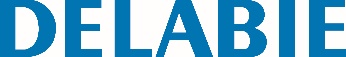 Conjunto de duche autodreno termostático SECURITHERM SecuritouchReferência: H9769HYG Informação para prescriçãoConjunto de duche SECURITHERM termostático bicomando com dispositivo autodreno : • Misturadora com cartucho termostático anticalcário : Ausência de válvula antirretorno (menor risco de proliferação bacteriana). Segurança anti-queimaduras : fecho imediato em caso de corte de água fria (e o inverso). Isolamento térmico anti-queimaduras Securitouch. Cartucho termostático anticalcário para a regulação da temperatura.Cabeça cerâmica ¼ de volta para a regulação do débito.Temperatura regulável até 41°C. Duplo limitador de temperatura : 1º limitador desbloqueável a  39°C, 2º limitador bloqueado a 41°C. Possibilidade de realizar facilmente um choque térmico sem desmontar o manípulo e sem cortar a alimentação da água fria. Débito limitado a 9 l/min. a 3 bar. Comando por manípulos ergonómicos. Saída de duche M1/2”. Filtros integrados nas alimentações M3/4”. Fornecido com 2 ligações murais STOP/CHECK  M1/2" M3/4", adaptadas às restrições dos hospitais. • Chuveiro cromado Ø 100, 5 jatos, com sistema anticalcário manual (ref. 813) e suporte parede inclinável cromado (ref. 845). • Ligação antiestagnação FM1/2" para colocar entre a saída baixa e o flexível de duche, para dreno automático do flexível e do chuveiro (ref. 880). Misturadora conforme as exigências da norma NF Médical. Garantia 10 anos.Disponibilidade prevista: 1º semestre 2019. Confirmar disponibilidade através do Serviço Comercial.